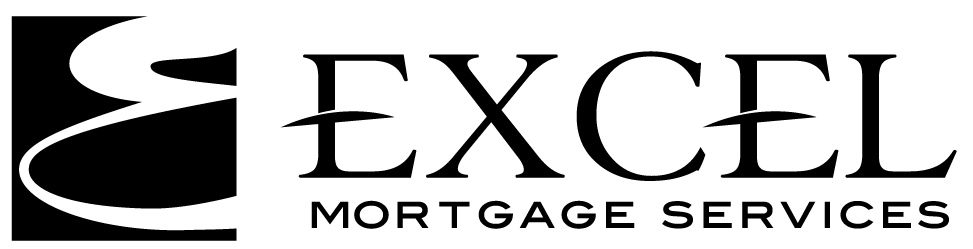 Approved Lender ListFor Pleasanton OfficeNMLS #321425Revised Date 9.28.2020NOTES: Compensation Plans: You have selected a compensation plan with Excel Mortgage Services.  You cannot make more or less than your selected compensation plan on any loan.  You can change your compensation plan once per quarter with Excel Mortgage Services.Early Payoff and Early Default:To avoid reimbursement of origination and or credit given to the borrower, please confirm with each of the lenders their early loan payoff and early loan default waiting period. Please see the dates we have posted on some of the lenders below but also confirm those dates as they can change.  This is your responsibility as a loan officer.Correspondent LoansAmeriHome Mortgage CompanyDawn Frensdorff – Account ExecutiveEmail: dawn.frensdorff@amerihome.com Direct -858.414.5260Main - 747-242-3799client.support@amerihome.comRefer to your L.O. compensation AgreementUnderwriting Fee $1,195 (Correspondent Loans)Caliber Home Loans Broker ID 13831Wendy Flynn- Account ExecutiveMobile- 415-246-9676Fax -1-877-593-5287Email: wendy.flynn@caliberhomeloans.comWWW.CALIBERWHOLESALE.COMRefer to your L.O. compensation AgreementUnderwriting Fee $1,195 (Correspondent Loans)*VA APPROVEDWholesale company lender Paid compensation: FHA DEALS ONLY 2.00%Minimum Commission: $2,750. Maximum Commission: $20,000 First Guaranty Mortgage Corporation – FGMC (this is a Non-QM lender)Alicia Brisbane- Account Executive949.235.3516 - Cellalicia.brisbane@fgmc.comwww.fgmc.comRefer to your L.O. compensation AgreementUnderwriting Fee $1,195 (Correspondent Loans)FLAGSTAREmily Johnson- Account Executive (Seller ID 46968)Cell- 916.730.1282Customer Support – 866.945.9872Emily.Johnson@flagstar.comwholesale.flagstar.comCUSTOMER SERVICE CAN HELP WITH MOST CONCERNS:866-945-9872 Refer to your L.O. compensation AgreementUnderwriting Fee $1,195 (Correspondent Loans)*VA APPROVEDWholesale company lender Paid compensation: FHA DEALS ONLY 2.00%Minimum Commission: $1,000. Maximum Commission: $15,000.JMAC Lending – Broker ID# 10600Tom Wei- Account ExecutiveDirect 510-381-6866Email tom@JMACLending.comwww.JMACLending.comRefer to your L.O. compensation AgreementUnderwriting Fee $1,195 (Correspondent Loans)*VA APPROVEDWholesale company lender Paid compensation: FHA DEALS ONLY 1.5%Minimum Commission: $3,000 / Maximum Commission: $20,000 ** Be aware that JMAC has a 365-day EPO policy for their Venice and Sunset program**Penny MacKevin Toghia- Account Executivekevin.toghia@pnmac.comwww.gopennymac.comD: 805.225.8146C: 818.456.3947 Refer to your L.O. compensation AgreementUnderwriting Fee $1,195 (Correspondent Loans) NO FHA LOANSYou cannot use this lender if you do not have a log in with the company pricerRefinance loans must be locked at time of registrationPRMG Broker ID EXCMTG-000Sean Drake– Account Executivesdrake@PRMG.NETwww.prmglending.netO :951-278-0000 D: 916-849-7884 F:  951-547-7178Refer to your L.O. compensation AgreementUnderwriting Fee $1,195 (Correspondent Loans)*VA APPROVEDWholesale company lender Paid compensation: FHA DEALS ONLY 2.5%Minimum Commission: $3,000, Maximum Commission: $20,000 Provident Funding Lender ID: 1069485https://lvfs.lendervend.comKevin Mapfumo- Account ExecutiveEmail- FMapfumo@provident.comDirect: 949.453.6260 Ext 6281Refer to your L.O. compensation Agreement *****Charges whether your loan closes or not*******Initial Registration/TRID Disclosure = $25.Underwriting = $250Document Preparation = $100Funding = $125You can only use their AMC LendervendLocks are reduced by 5 days, so a 30 day lock is only valid for 25 days.Please be advised that all lock extensions are worst case pricing and not fee based. Quicken LoansAussy Manuhu-Account ExecutiveMobile: (415)726-5226 | Fax: (855) 455-5699Email:  aussymanuhu@quickenloans.comwww.qlmortgageservices.comRefer to your L.O. compensation AgreementUnderwriting Fee $1,195Wholesale company lender Paid compensation: FHA DEALS ONLY 2.00%Minimum Commission: $3,000 / Maximum Commission: $20,000Sierra Pacific Mortgage- Broker ID#C0544Milo Wishartmwishart@spm1.com www.spm1.comC: 925.765-6456Refer to your L.O. compensation AgreementUnderwriting Fee $1,195 (Correspondent Loans)Wholesale company lender Paid compensation: FHA DEALS ONLY 1.5%Minimum Commission: $3,000, Maximum Commission: $20,000 United Wholesale Mortgage – ID#CA692Neil Dobson – Account Executivendobson@uwm.comwww.uwmco.comP: 800-981-8898 x8913Refer to your L.O. compensation AgreementUnderwriting Fee $1,195 (Correspondent Loans)*VA APPROVEDWholesale company lender Paid compensation: FHA DEALS ONLY 2.00%Minimum Commission: $1,750 / Maximum Commission: $20,000 Seconds/HELOC’sSpring EQDori Boxberger- Senior Account Executive Phone:  480-215-5604dboxberger@springeq.com www.wholesale.springeq.comLender Paid Compensation: 1.50%TCF Bank – Mitra Herron- Account Executivemherron@tcfbank.comC: 424-645-4091 Please contact the AE for Comp plan directionsReverse MortgageFinance of America Reverse, LLCBrad Byrnes (714) 791-2229  BByrnes@FAReverse.comHigh Tech LendingBenjamin Brasier- Account Executivebbrasier@hightechlending.com   949-468-2626Cole Lopez- Relationship manager clopez@hightechlending.com   949-825-5744 2030 Main St. Ste 350 Irvine, CA 92614 Liberty Home EquityAlissa Prieto - Account ExecutiveCell- 949-400-2404alissa.prieto@LibertyHomeEquity.com LibertyHomeEquity.com/partnerRMF- Reverse Mortgage FundingDylan Cohen Inside Account Executive41 Pinelawn Road – 2nd Floor
Melville, NY 11747
(516) 880-5721 Cell
(631) 386-2032 Office
(631) 270-6155 Fax
dcohen@reversefunding.com
www.reversefunding.coHARD MONEY LENDERSAthas Capital Group- Investment properties onlyBrandon Zimmer- Account Executivebrandonz@athascapital.com818.877.4241(Direct)877.877.1477 x 1104(Toll Free)Borrower Paid Only Refer to your compensation plan Maximum Compensation 3.00% NON-QM and “Outside the Box” LendersYou as an Excel Loan Officer cannot charge the borrower more than 2.50%.  Refer to your L.O. compensation agreement.  Most our borrower paid transactions only. First Guaranty Mortgage Corporation – FGMC (this is a Non-QM lender)Alicia Brisbane- Account Executive949.235.3516 - Cellalicia.brisbane@fgmc.comwww.fgmc.comRefer to your L.O. compensation AgreementUnderwriting Fee $1,195 (Correspondent Loans)Angel Oak Home Loan- Broker ID:178929Julie Gregory -Account ExecutiveJulie.Gregory@angeloakms.comwww.angeloakwholesale.com925-260-1880- CellBorrower Paid: refer to your compensation planLender Paid: 1.75%Maximum Commission: $15,000Athas Capital GroupBrandon Zimmer- Account Executivebrandonz@athascapital.com818.877.4241(Direct)877.877.1477 x 1104(Toll Free)Borrower Paid Only Refer to your compensation plan Maximum Compensation 3.00%Citadel Servicing Corp.Raul Sandoval Account ExecutiveOffice:  (949) 537-2966Cell:      (909) 210-3983rauls@citadelservicing.com www.citadelservicing.com Borrower Paid  Maximum Compensation 2.50% and Lender Paid Refer to your L.O. compensation agreement.Coast 2 CoastBill Daniels- Account ExecutiveRyan Henderson  Cell #949-433-2197714-809-3706- Bill’s Cell714-784-7848- eFaxryan@billtdaniels.com www.coast2coastfundinggroup.com Borrower Paid Maximum Compensation 2.50% Integrity First Specialty FinanceSunny Thiara- Account ExecutiveC-925.750-8103Office- 925-800-3535 ext 1102sthiara@iffgspecialtyfinance.com https://portal.iffghomeloans.com/ByteWebPortalSite/Account/LoginBorrower Paid Only Maximum Compensation 2.50%Oaktree FundingSony Haskins- Account ExecutiveDirect- 480.568.7586Cell- 480.343.6542shaskins@oaktreefunding.comhttp://oaktreewholesale.comBorrower Paid  and Lender Paid Maximum Compensation 2.50%Quontic bank      Account ExecutiveOffice: 408-502-3131Fax: 888-289-5801Borrower Paid only. No Lender Paid Maximum Compensation 2.00%Commercial LoansAthas Capital GroupBrandon Zimmer- Account Executivebrandonz@athascapital.com818.877.4241(Direct)877.877.1477 x 1104(Toll Free)Borrower Paid Only Refer to your compensation plan Maximum Compensation 3.00%Axos Bank Cari Anderson- Account ExecutiveDirect: 925.389.4359Office 858-649-2007Fax 949-305-3876canderson@axosbank.comwww.axosbank.com2 units and above Investment, Portfolio Residential and Commercial loansCredit VendorsAdvantage CreditGordon Gin- Account ExecutiveGordon@advcredit.comMain: 800-670-7993Direct: 415-712-0257Cell:  415-637-7777Credit Plus, Inc. Kimberly Castro – Account Executivekcastro@creditplus.comwww.creditplus.comMain: 800-258-3488Cell: 925.858.1448                      F: 800.258.3287Technical Support: 800-258-3488